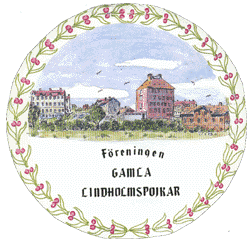 INFORMATION GÄLLANDE CORONAVIRUSET (COVID-19)Vid styrelsemöte torsdagen 2020-05-14 togs följande beslut:Vårresan söndagen 16 augusti ställs in. Planeras som vårresa 2021.Jubileumsfesten lördagen 10 oktober ställs in. Planeras att ha i februari 2021.(Ni som gjort inbetalningar kontaktar Erling Engelsen 031-525666 gällandeom återbetalning önskas eller om inbetalningar skall ligga kvar.)Vi återkommer med mer information när vi får klart med ny datum på jubileums-festen respektive vårresan.Bingopromenaden söndagen 15 september ställs in.Höstens medlemsträffar och luciafest i församlingshemmet Lundby gamlakyrka ställs in.När det gäller våra torsdagsträffar på Aftonstjärnan känns det tveksamt medstart den 13 augusti. I dagsläget har vi inte tagit fram någon ny datum, kontaktagärna någon i styrelsen gällande denna fråga.Här kommer ytterligare information:Gamla Lindholmspojkars tidning:Föreningens tidning får Du hemskickad inför julen.Sparklubbslotteriet för år 2021-2022:Deltagandet är frivilligt, avgift 100 kr. per lott. Dragning sker 5 gånger: årsmöte14 mars, medlemsträffar i oktober, november 2021, februari och mars 2022.Vinsterna är 5 st. 1000 kr, 500 kr, 300 kr, 200 kr och 200 kr.Sista dag att betala är 30 september 2020 på postgiro 42 25 57-9.Protokoll årsmöte 8 mars 2020:Finns tillgängligt på vårt kansli och på vår hemsida. Sändes inte ut per post tillmedlemmarna. Önskar du som medlem få protokollet hemskickat så meddelastyrelsen.Våren 2021 om allt fungerar:Torsdagsträffar på Aftonstjärnan, klocka 10.00 – 12.00:14 januari – 27 maj.Medlemsträffar i Församlingshemmet Lundby Gamla kyrka, klockan 19.00:Måndagar 8 februari och 8 mars.Årsmöte:Söndagen 14 mars kl. 11.00 avhåller vi årsmöte för verksamhetsåret 2020, platsAftonstjärnan. Meddela Ert deltagande senast söndag 28 februari till Kjell Persson031-220471.Bingopromenad:Söndagen 25 april är Du, Din familj och vänner välkomna till ”Goa” Lindholmenför bingopromenad. Plats Aftonstjärnan kl. 11.00 – 13.00. Startavgift 40 kr per personinkl. 2 st bingobrickor, kaffe med dopp. Extra bingobricka 10 kr per st.70 årsjubileum:Jubileumsfesten som har ställts in 2020, planeras att läggas i februari ( mer informationkommer senare.)Vårutflykt:Vårresan med Hisingen runt som har ställts in 2020, planeras att läggas i maj/juni( mer information kommer senare.)Bifogar:Inbetalningsavi för nytt sparklubbslotteri år 2021-2022.Plånbokskort:På grund av rådande omständigheter blir det inga plånbokskort i år.Telefonnummer till styrelsemedlemmar är dom samma som står i tidigare plånbokskort.OBS!! Besök vår hemsida: www.lindholmspojkar.seGå in under Kalendarium där denna information kommer att ligga.Kalendarium kommer att uppdateras så gott vi kan med tanke på vad som hände pågrund av Coronaviruset (Covid-19).Vi i styrelsen hoppas att ni med respektive får en så bra sommar som man kan fåunder rådande omständigheter. Vi laddar batterierna, så syns vi förhoppningsvisnågon gång i höst.Det är svåra beslut som vi tagit vid styrelsemötet 2020-05-14 men vi tror att detär till föreningens bästa.Med vänlig hälsningStyrelsen för Föreningen Gamla Lindholmspojkar.Se vår hemsida: www.lindholmspojkar.seKontakta oss: lindholmspojkar@hotmail.se